LOCARNOschöne 5 ½-Zimmer-Attikawohnungmit grosser 180-Grad-Aussichtsterasse………………………………………..……………………….….………….…………………………………….…….bell'appartamento attico di 5 ½ localicon grande terrazza e bella vista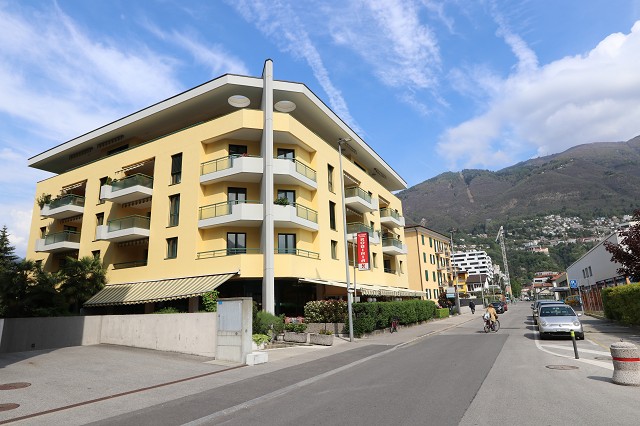                                       4180/2991Fr. 1'595‘000.--  Standort | Umgebung6600 Locarno, via Serafino Balestra 40Region:	LocarneseLage:	zentral und ruhigAussicht:	je nach Whg. schöne AussichtSchulen:	jaEinkauf:	jaöffentlicher Verkehr:	jaAutobahn:	23km  BeschreibungDiese schöne 5 ½-Zimmer-Attikawohung liegt an ruhiger und zentraler Aussichtslage im südlichen Teil von Locarno an der Via Serafino Balestra 40. Die 1990 erbaute und 2018 renovierte Wohnung befindet sich in einem guten und gepflegten Zustand. Durch die grossen Fensterfronten und die raffinierten, runden Deckenöffnungen in Küche, Korridor und Terrasse wirkt die Wohnung sehr hell. Sie bietet ein luxuriöses und zugleich wohnliches Ambiente. Die Attika verfügt über Dusche/WC, Bad/WC, Waschküche sowie 4 Schlafzimmer, wovon eines einen separaten Etagen-Eingang mit eigenem Bad verfügt. Im vorderen Teil der Wohnung sind die moderne Küche sowie der grosse und offene Wohn-/Essbereich mit markantem Cheminée eingebaut. Von überall gelangt man auf die grosse und gedeckte 180-Grad-Terrasse, welche einen schönen Ausblick auf die umliegenden Berge bis zum Lago Maggiore ermöglicht. Zur Wohnung gehören ein Kellerabteil sowie ein Parkplatz  in der Tiefgarage. Ein zweiter Autoabstellplatz könnte zu Fr. 40‘000.-- noch erworben werden.In ca. 5-10 Gehminuten erreicht man bequem den Lago Maggiore und die Piazza Grande. Die Bushaltestelle, Schulen und Einkaufsmöglichkeiten befinden sich in der Nähe.   Highlightssehr helle Wohnung mit Lichtöffnungensehr zentrale und ruhige Lagegrosse und gedeckte 180-Grad-AussichtsterrasseZimmer mit separatem Etagen-Eingang  UbiciazionePosizione | Dintorni6600 Locarno, via Serafino Balestra 40Regione: LocarnesePosizione: centrale e tranquillaVista: a seconda della stagione bella vista panoramicaScuole: sìAcquisto: sìtrasporto pubblico: sìAutostrada: 23km  DescrizioneQuesto bellissimo appartamento mansardato di 5 ½ locali si trova in posizione tranquilla e centrale e panoramica nella parte meridionale di Locarno, Via Serafino Balestra 40. L'appartamento, costruito nel 1990 e ristrutturato nel 2018, è in buone condizioni e ben tenuto. Attraverso le ampie vetrate e le raffinate e rotonde aperture a soffitto nella cucina, nel corridoio e nella terrazza, l'appartamento appare molto luminoso. Offre un ambiente lussuoso e allo stesso tempo familiare. La mansarda dispone di doccia/WC, bagno/WC, lavanderia e 4 camere da letto, una delle quali ha un ingresso al piano separato con bagno proprio. Nella parte anteriore dell'appartamento c'è una cucina moderna e un ampio e aperto soggiorno/sala da pranzo con un suggestivo camino. Da ogni dove si raggiunge l'ampia terrazza coperta a 180 gradi, che offre una splendida vista sulle montagne circostanti fino al Lago Maggiore. L'appartamento ha un vano cantina e 2 posti auto nel garage sotterraneo. Il Lago Maggiore e Piazza Grande sono facilmente raggiungibili in circa 5-10 minuti a piedi. La fermata del bus, le scuole e i negozi sono vicini.   Highlightsappartamento molto luminoso con aperture luminoseposizione molto centrale e tranquillagrande terrazza panoramica coperta a 180 gradiCamera con ingresso indipendente al piano terra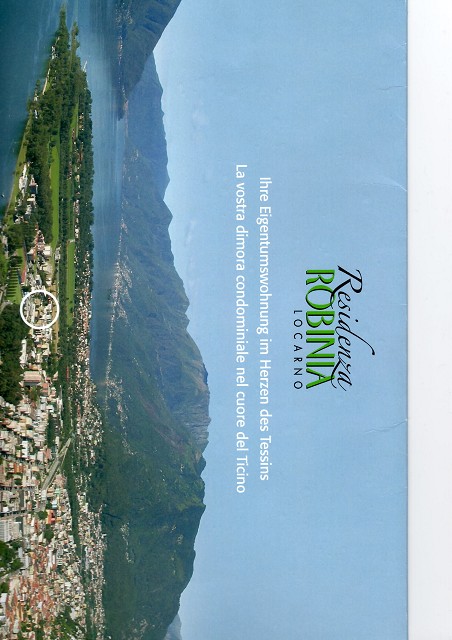 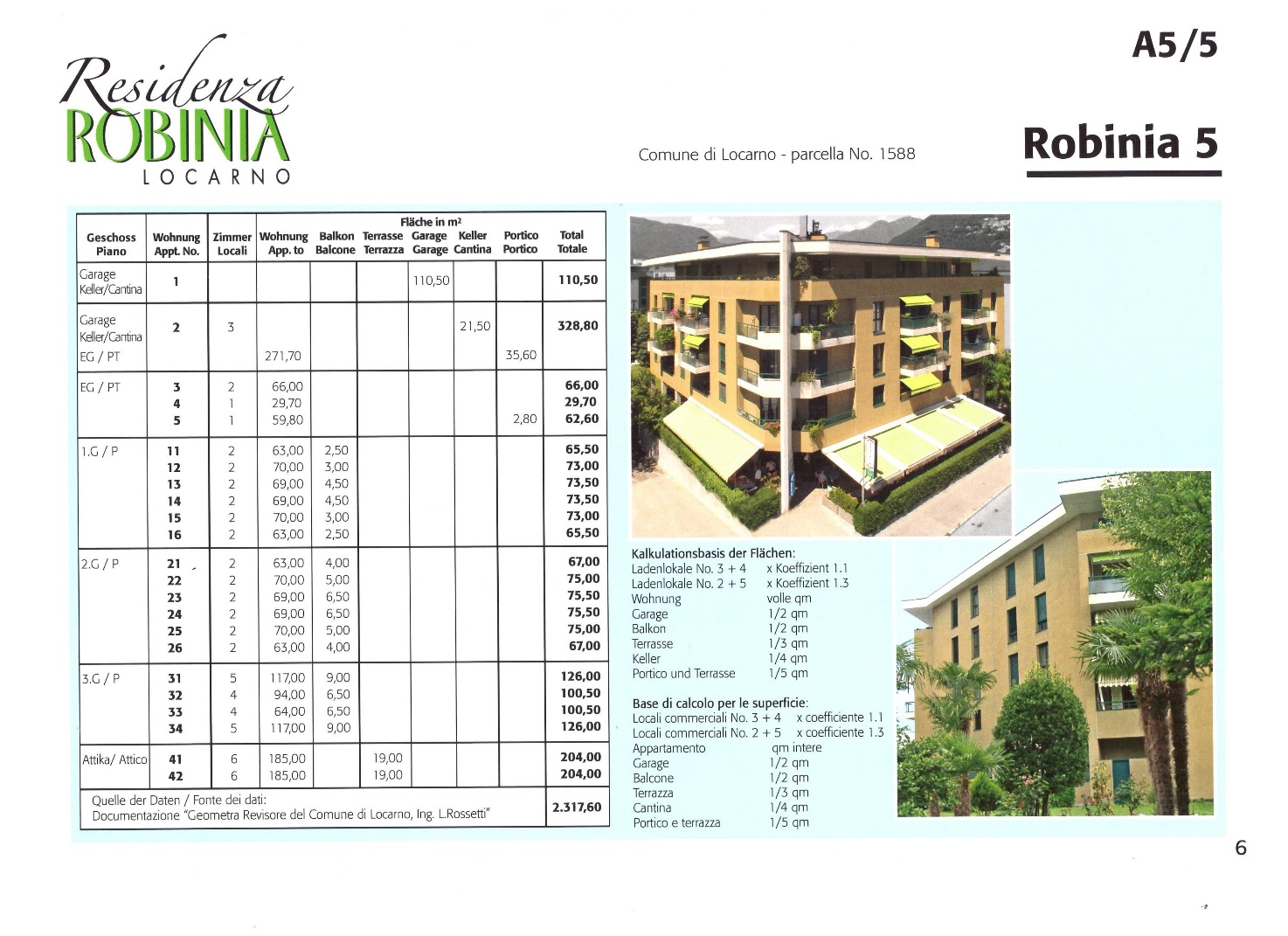   TICINO | Ascona               Eingang, Wohn-/Essbereich und Küche        entrata, soggiorno, pranzo e cucina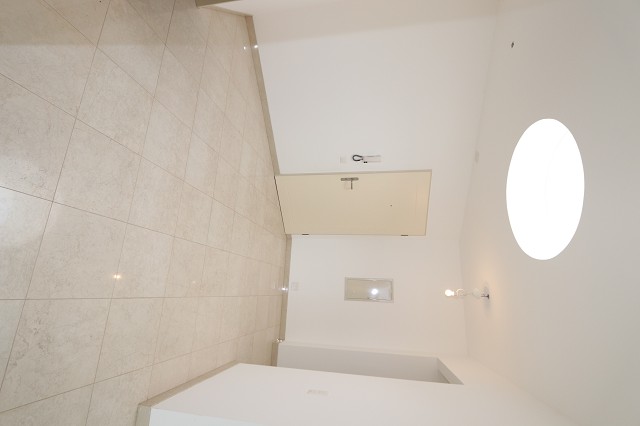 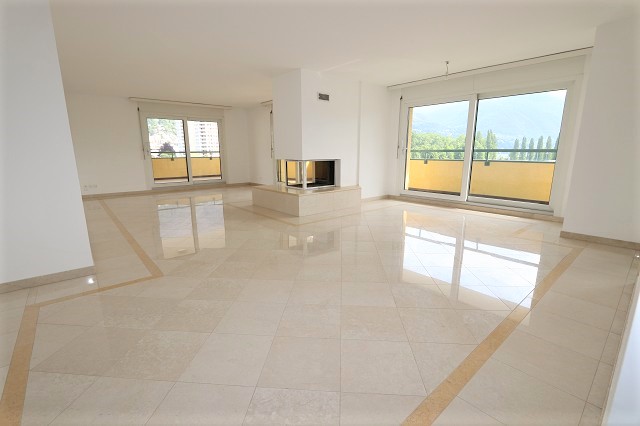 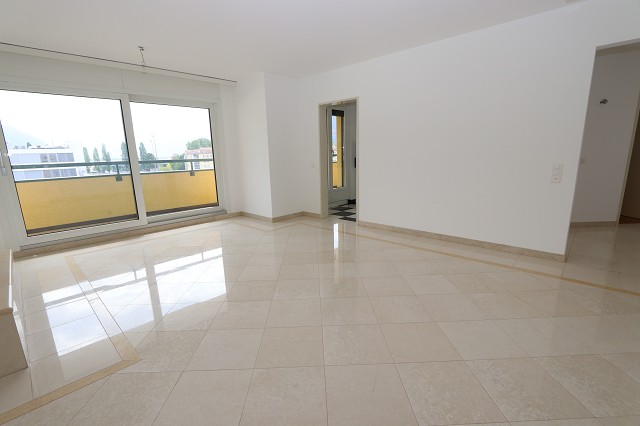 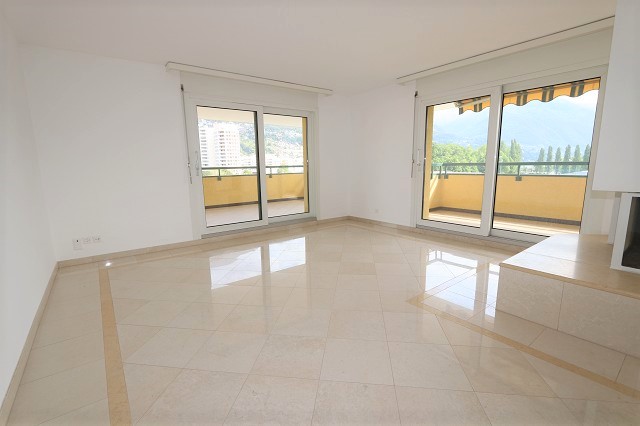 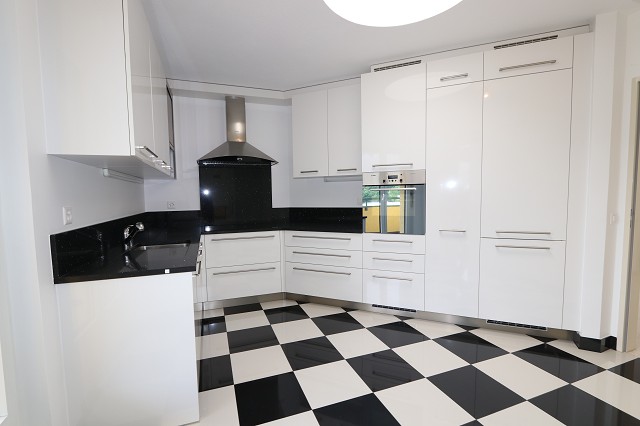 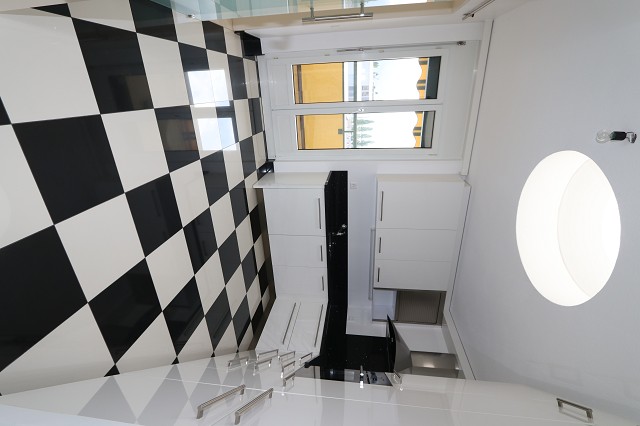                    Korridor, 3 Zimmer und Dusche/WC        corridoio, 3 camere e doccia/WC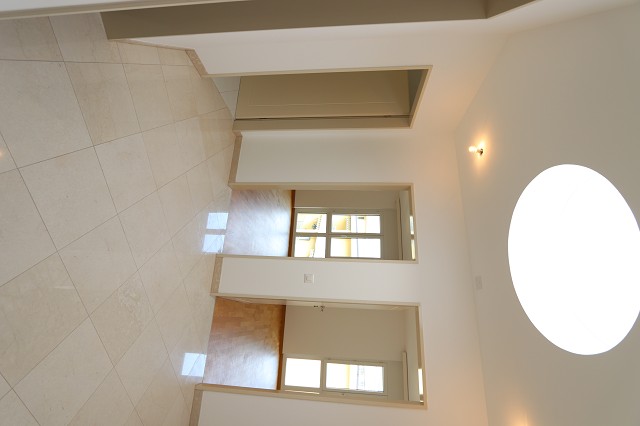 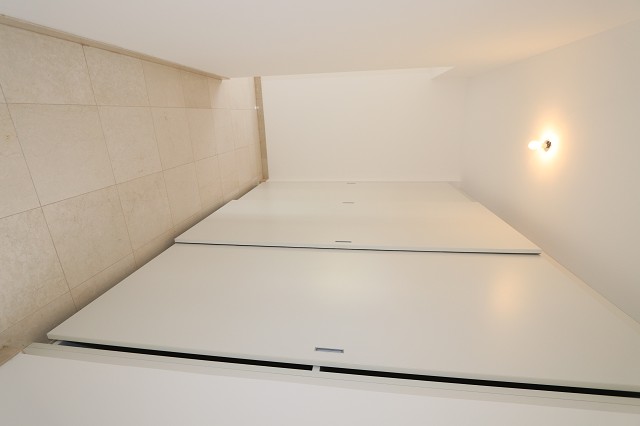 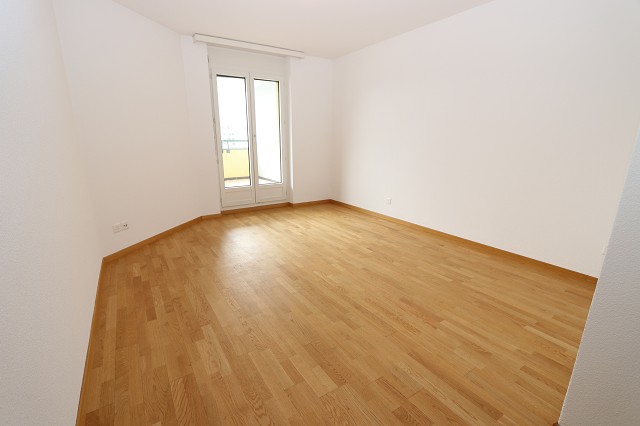 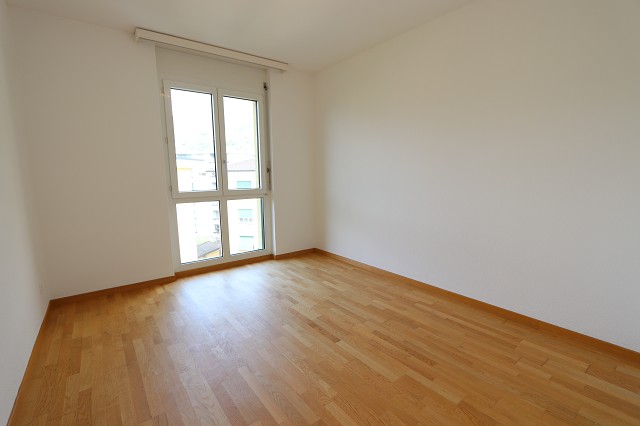 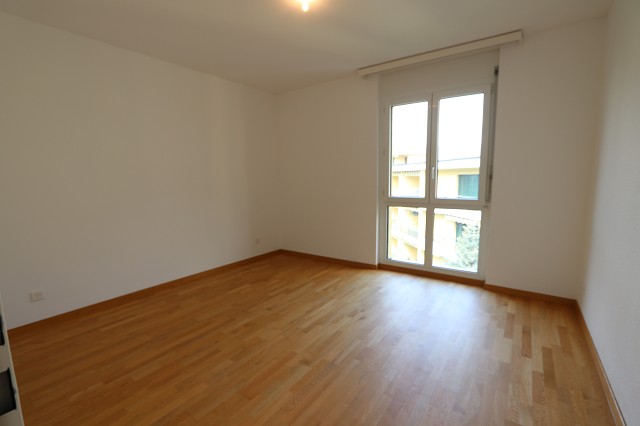 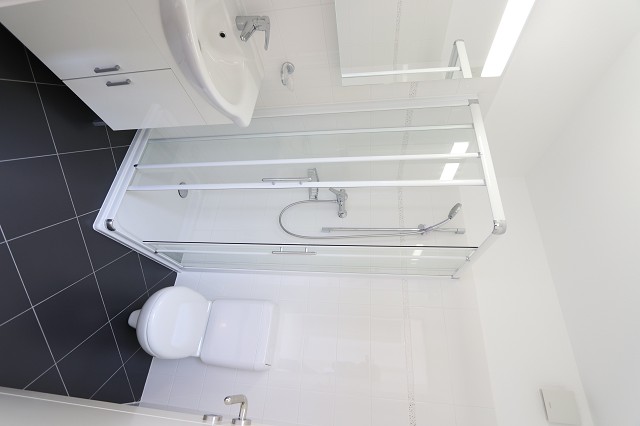   Waschküche, Elternschlafzimmer mit Bad und Terrasse         lavanderia, camera matrimoniale con bagno, balcone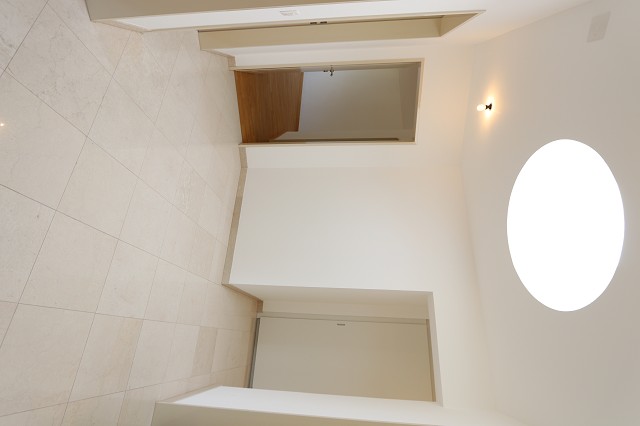 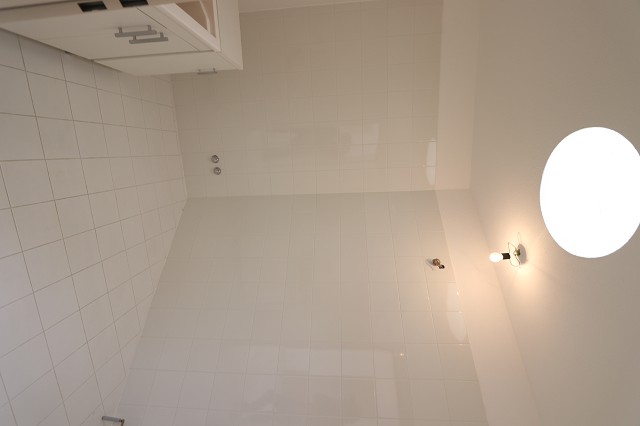 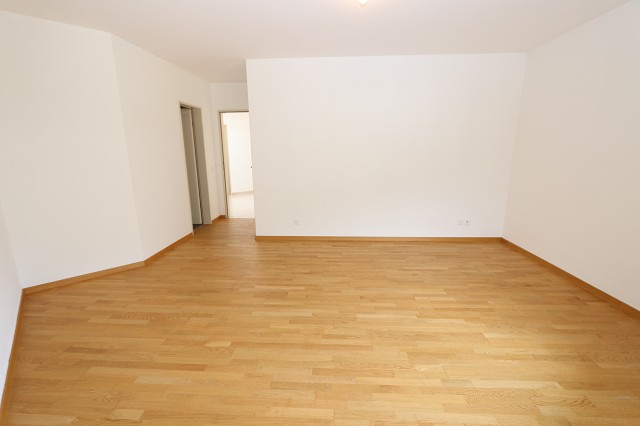 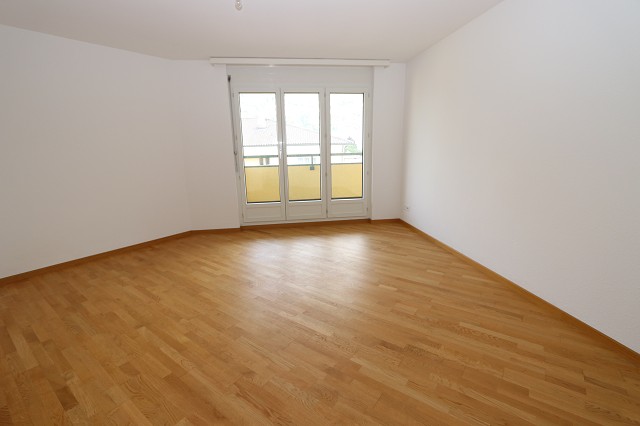 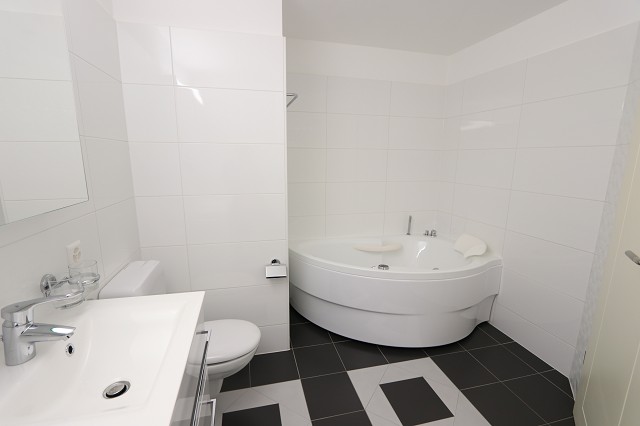 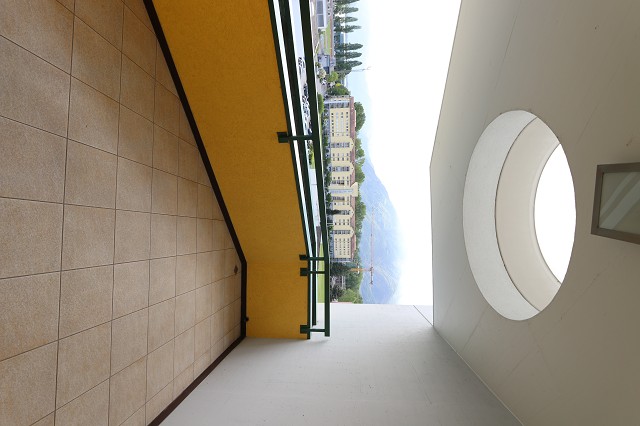                                           Terrasse mit Ausblick        terrazza con bella vista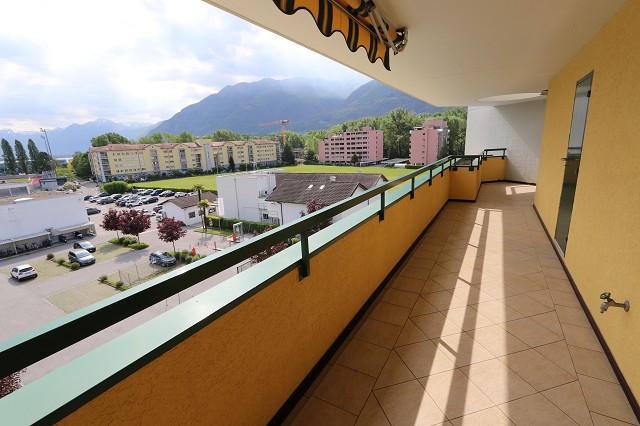 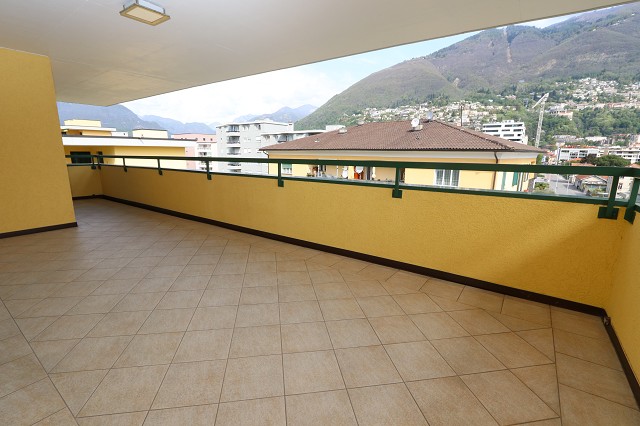 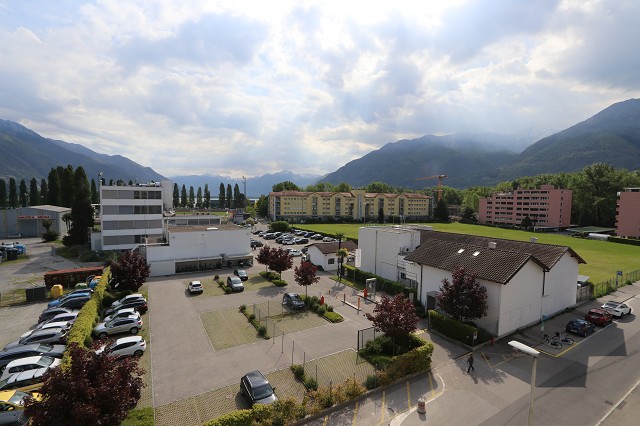 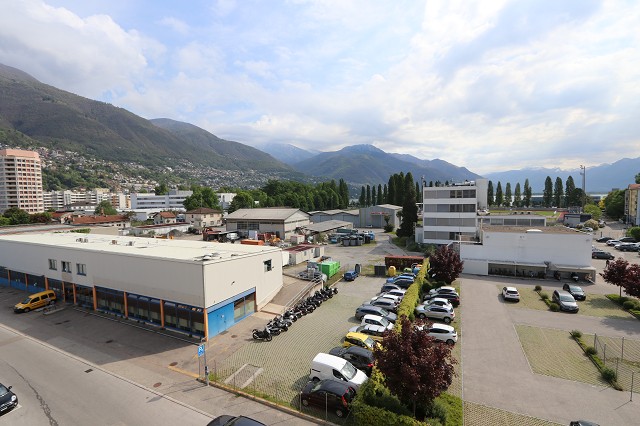 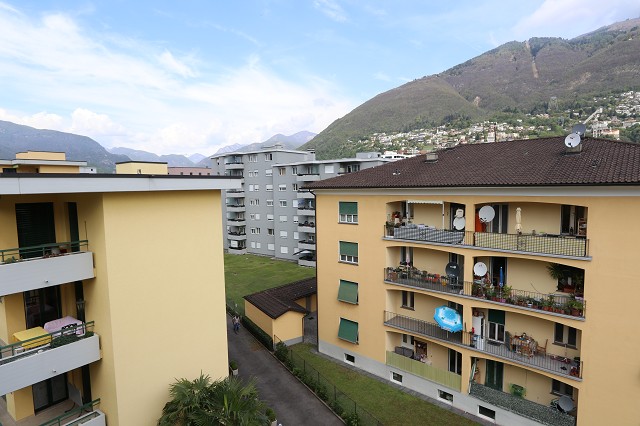 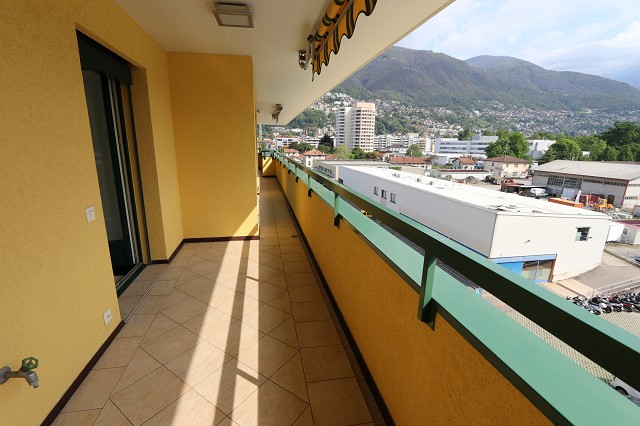 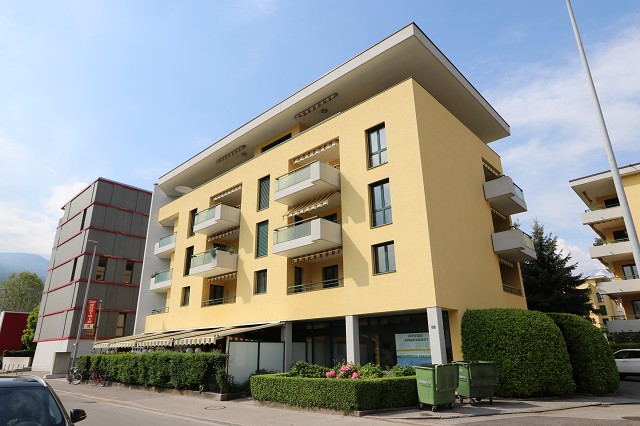   TICINO | Ascona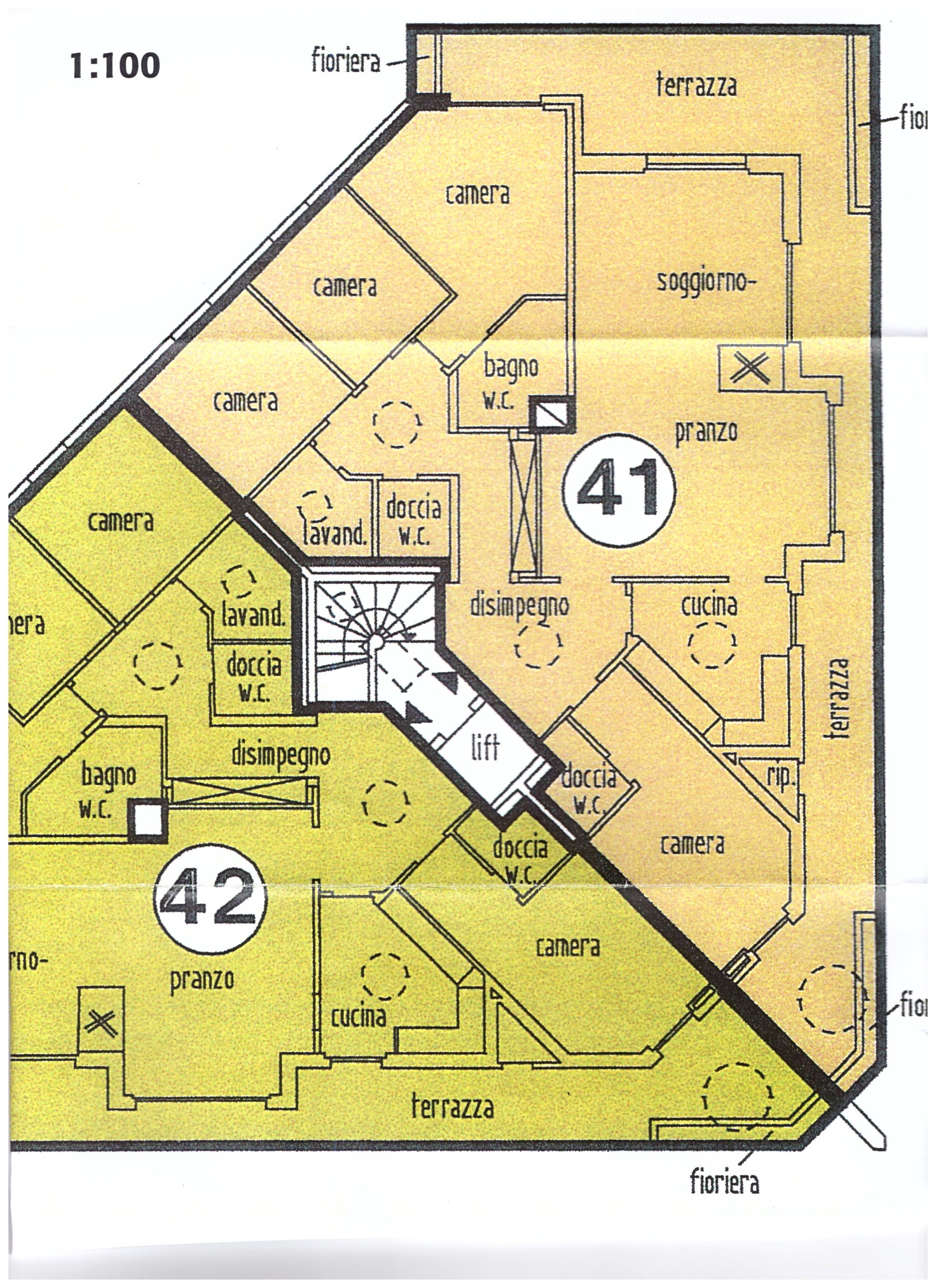 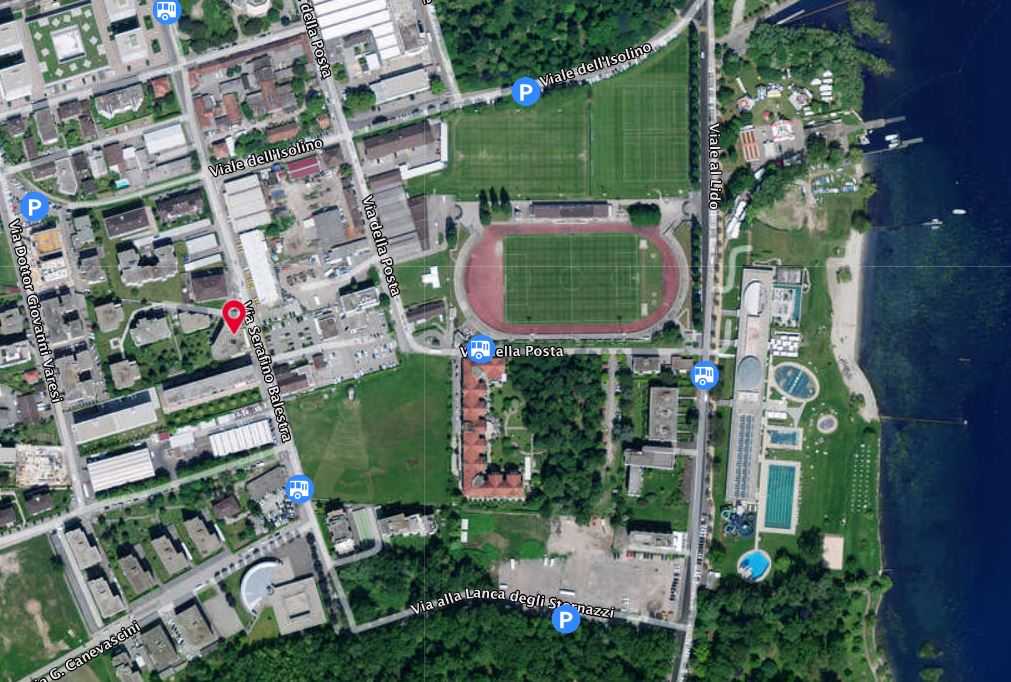 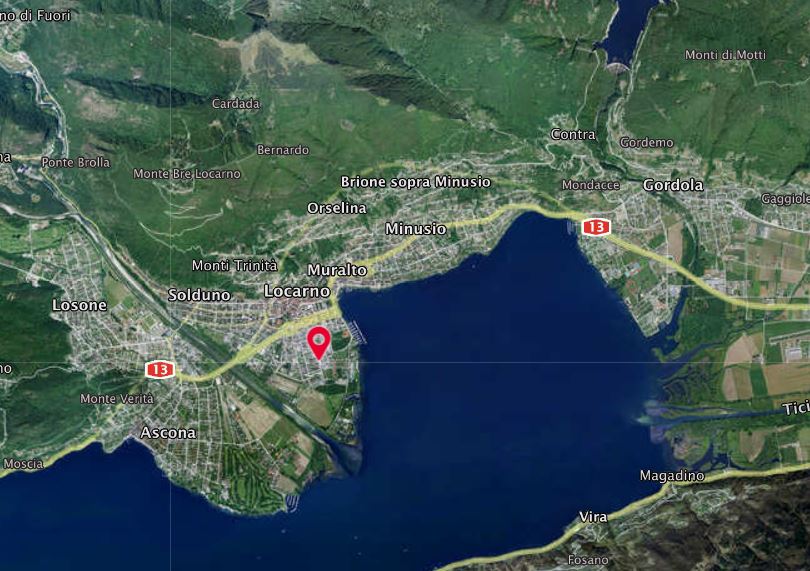   TICINO | Ascona       TICINO |   Locarno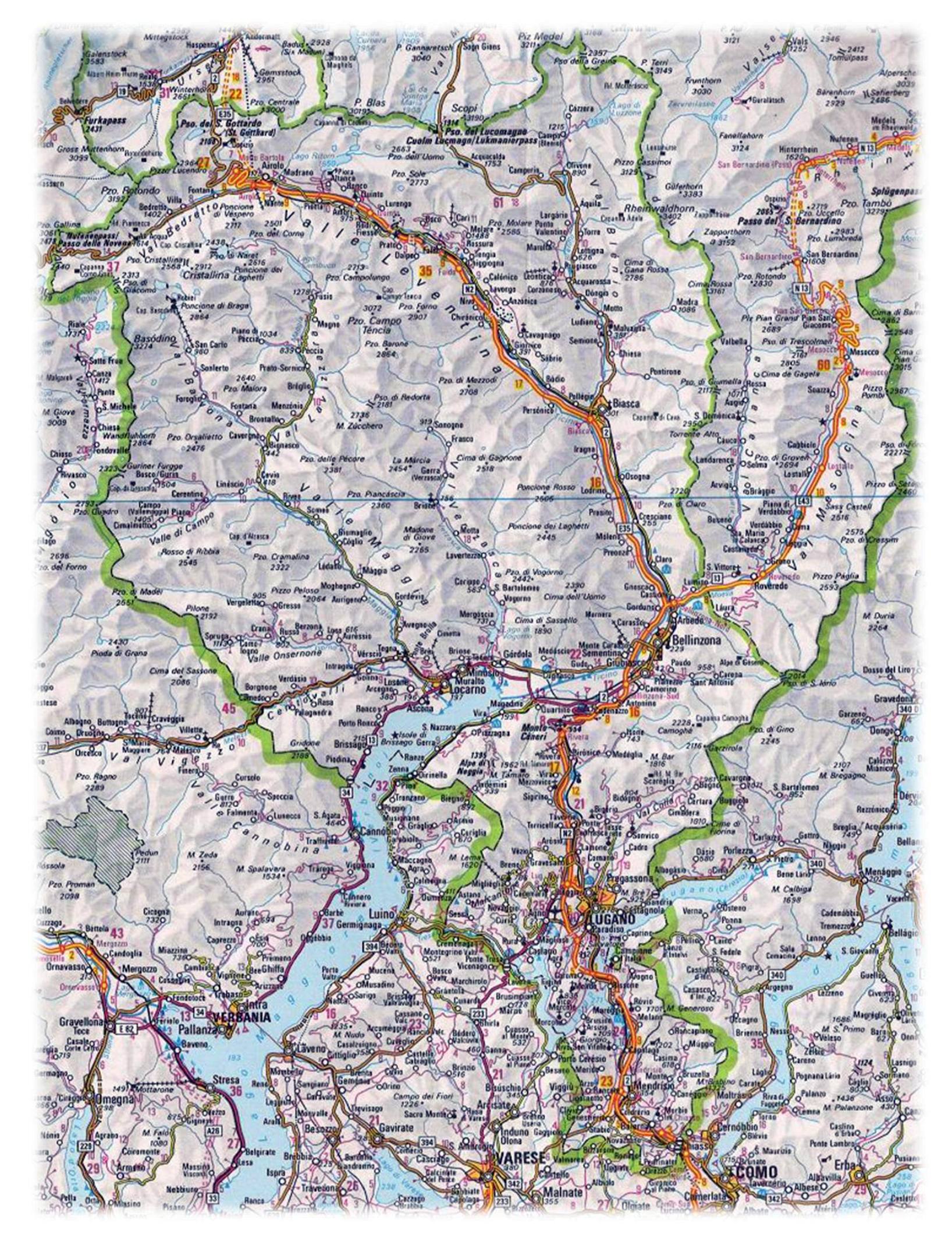 